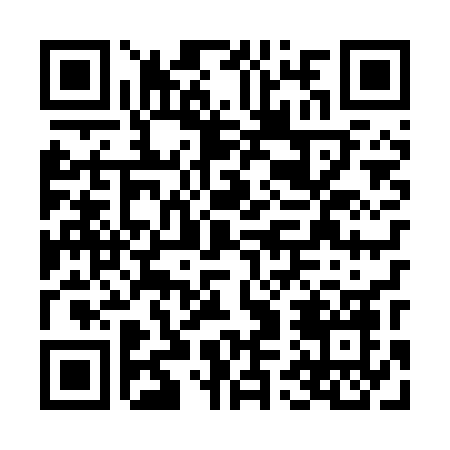 Prayer times for Bierlska Wola, PolandMon 1 Apr 2024 - Tue 30 Apr 2024High Latitude Method: Angle Based RulePrayer Calculation Method: Muslim World LeagueAsar Calculation Method: HanafiPrayer times provided by https://www.salahtimes.comDateDayFajrSunriseDhuhrAsrMaghribIsha1Mon4:176:1512:445:127:149:052Tue4:156:1312:445:137:169:073Wed4:126:1112:445:147:189:094Thu4:096:0912:445:157:199:125Fri4:066:0612:435:167:219:146Sat4:036:0412:435:187:239:167Sun4:006:0212:435:197:249:188Mon3:576:0012:425:207:269:219Tue3:555:5812:425:217:289:2310Wed3:525:5512:425:227:299:2511Thu3:495:5312:425:237:319:2812Fri3:465:5112:415:247:339:3013Sat3:435:4912:415:267:349:3214Sun3:405:4712:415:277:369:3515Mon3:375:4512:415:287:389:3716Tue3:335:4212:405:297:399:4017Wed3:305:4012:405:307:419:4218Thu3:275:3812:405:317:429:4519Fri3:245:3612:405:327:449:4820Sat3:215:3412:395:337:469:5021Sun3:185:3212:395:347:479:5322Mon3:155:3012:395:357:499:5523Tue3:115:2812:395:367:519:5824Wed3:085:2612:395:387:5210:0125Thu3:055:2412:395:397:5410:0426Fri3:025:2212:385:407:5610:0627Sat2:585:2012:385:417:5710:0928Sun2:555:1812:385:427:5910:1229Mon2:515:1612:385:438:0110:1530Tue2:485:1412:385:448:0210:18